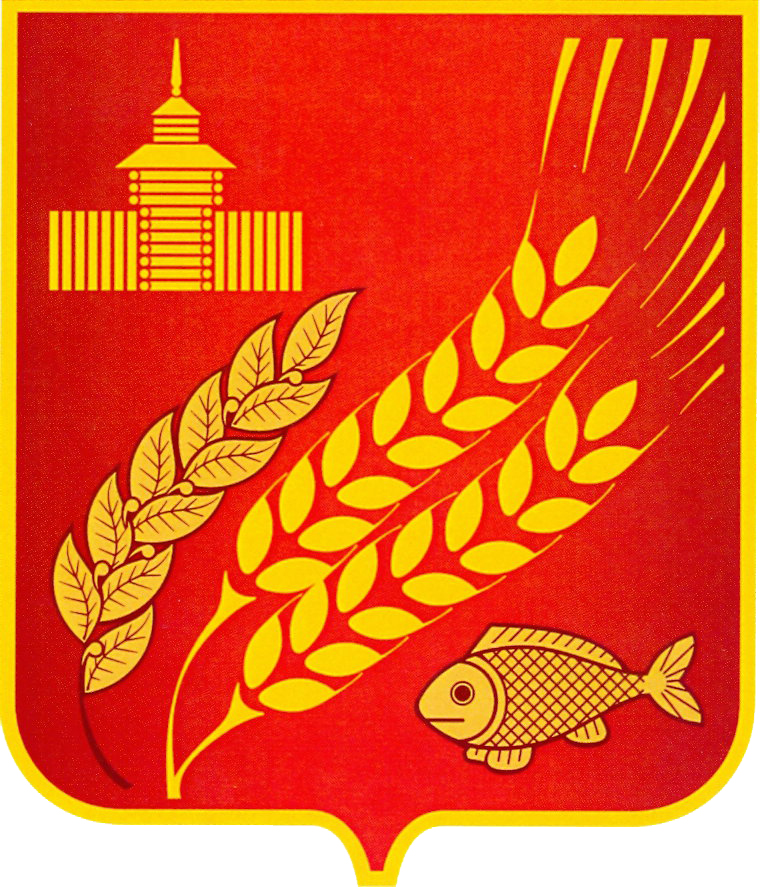 КУРГАНСКАЯ ОБЛАСТЬМОКРОУСОВСКИЙ МУНИЦИПАЛЬНЫЙ ОКРУГ КУРГАНСКОЙ ОБЛАСТИДУМА МОКРОУСОВСКОГО МУНИЦИПАЛЬНОГО ОКРУГА КУРГАНСКОЙ ОБЛАСТИРЕШЕНИЕот 22 июня 2023 года   №37      	с. МокроусовоО квалификационных требованиях к уровню профессионального образования, стажу муниципальной службы или работы по специальности, направлению подготовки, которые необходимы для замещения должностей муниципальной службы в органах местного  самоуправления Мокроусовского муниципального округа Курганской областиВ соответствии с Федеральным законом от 2 марта 2007 года № 25-ФЗ                      «О муниципальной службе в Российской Федерации», Законом Курганской области от 30 мая 2007 года № 251 «О регулировании отдельных положений муниципальной службы в Курганской области», Уставом Мокроусовского муниципального округа Курганской областиДума Мокроусовского муниципального округа Курганской области РЕШИЛА:1. Установить квалификационные требования к уровню профессионального образования, стажу муниципальной службы или работы по специальности, направлению подготовки, которые необходимы для замещения должностей муниципальной службы в органах местного самоуправления Мокроусовского муниципального округа Курганской области, согласно приложению к настоящему решению.2. Решения Мокроусовской районной Думы от 27 октября 2017 года №55 «О квалификационных требованиях к уровню профессионального образования, стажу муниципальной службы или стажу работы по специальности, направлению подготовки, которые необходимы для замещения должностей муниципальной службы в органах местного самоуправления Мокроусовского района», от  22 июня 2018 года №26 «О внесении изменений в решение Мокроусовской районной Думы от 27 октября 2017 года №55 «О квалификационных требованиях к уровню профессионального образования, стажу муниципальной службы или стажу работы по специальности, направлению подготовки, которые необходимы для замещения должностей муниципальной службы в органах местного самоуправления Мокроусовского района» признать утратившими силу.3. Опубликовать настоящее решение в «Информационном вестнике Мокроусовского муниципального округа Курганской области».Председатель Думы Мокроусовского муниципального округа Курганской области                                   В.И. Кизеров  Глава Мокроусовского  муниципальногоокруга Курганской области                                                                 В.В. ДемешкинИсп. Устименко Е.С.тел. 9-77-41Разослано по списку (см. оборот)Приложение к решению Думы Мокроусовского муниципального округа Курганской области от 22 июня 2023 года №37«О квалификационных требованиях к уровню профессионального образования, стажу муниципальной службы или работы по специальности, направлению подготовки, которые необходимы для замещения должностей муниципальной службы в органах местного  самоуправления Мокроусовского муниципального округа Курганской области»Квалификационные требованияк уровню профессионального образования, стажу муниципальной службы или работы по специальности, направлению подготовки, которые необходимы для замещения должностей муниципальной службы в органах местного  самоуправления Мокроусовского муниципального округа Курганской области	1. В органах местного самоуправления Мокроусовского муниципального округа Курганской области установить следующие квалификационные требования к уровню профессионального образования, стажу муниципальной службы или работы по специальности, направлению подготовки, которые необходимы для замещения:1) высших должностей муниципальной службы - наличие высшего образования не ниже уровня специалитета, магистратуры, наличие не менее 4 лет стажа муниципальной службы или стажа работы по специальности, направлению подготовки;2) главных должностей муниципальной службы - наличие высшего образования не ниже уровня специалитета, магистратуры, наличие не менее 2 лет стажа муниципальной службы или стажа работы по специальности, направлению подготовки;3) ведущих должностей муниципальной службы - наличие высшего образования, без предъявления требований к стажу;4) старших и младших должностей муниципальной службы - наличие профессионального образования, без предъявления требований к стажу.2. Для лиц, имеющих дипломы специалиста или магистра с отличием, в течение трех лет со дня выдачи диплома устанавливаются квалификационные требования к стажу муниципальной службы или стажу работы по специальности, направлению подготовки для замещения главных должностей муниципальной службы - не менее одного года стажа муниципальной службы или стажа работы по специальности, направлению подготовки.3. В случае если должностной инструкцией муниципального служащего предусмотрены квалификационные требования к специальности, направлению подготовки, которые необходимы для замещения должности муниципальной службы, то при исчислении стажа работы по специальности, направлению подготовки в указанный стаж включаются периоды работы по этой специальности, этому направлению подготовки после получения гражданином (муниципальным служащим) документа об образовании и (или) о квалификации по указанным специальности, направлению подготовки.4. В случае если должностной инструкцией муниципального служащего не предусмотрены квалификационные требования к специальности, направлению подготовки, то при исчислении стажа работы по специальности, направлению подготовки в указанный стаж включаются периоды работы гражданина (муниципального служащего), при выполнении которой получены знания и умения, необходимые для исполнения должностных обязанностей по должности муниципальной службы, после получения им документа о профессиональном образовании того уровня, который соответствует квалификационным требованиям для замещения должности муниципальной службы.5. Квалификационное требование для замещения высших, главных должностей муниципальной службы о наличии высшего образования не ниже уровня специалитета, магистратуры не применяется:1) к гражданам, претендующим на замещение указанных должностей муниципальной службы, и муниципальным служащим, замещающим указанные должности, получившим высшее профессиональное образование до 29 августа 1996 года;2) к муниципальным служащим, имеющим высшее образование не выше бакалавриата, назначенным на указанные должности до дня вступления в силу Федерального закона от 30 июня 2016 года № 224-ФЗ «О внесении изменений в Федеральный закон «О государственной гражданской службе Российской Федерации» и Федеральный закон «О муниципальной службе в Российской Федерации», в отношении замещаемых ими должностей муниципальной службы.